PRIVACYVERKLARING (update werkjaar 2022-2023)Beste ouder(s) / begeleider(ster)(s) / leiding,Naar aanleiding van GDPR, de vernieuwde Europese privacywetgeving die sinds 25 mei 2018 van kracht is, zouden wij graag zo transparant mogelijk met u communiceren omtrent de persoonlijke gegevens van u en uw kind die door ons worden bijgehouden.Identiteit van de organisatieOrganisatieNaam:		Akabe RafikiAdres:		Kerklei 16A, 2960 SINT-JOB-IN-’T-GOORe-mail:	akaberafiki@gmail.com website:	www.akaberafiki.be ContactpersoonNaam:		Renders InaTelefoon:	0468 10 84 07Welke persoonsgegevens worden verzameldDe organisatie verzamelt van haar leden volgende informatie: Naam, voornaam, adres, geboortedatum, e-mailadres en belangrijke medische gegevens via de uitgebreide individuele steekkaart, erkend door Scouts en Gidsen Vlaanderen. Daarnaast worden ook de aanwezigheden van de leden bijgehouden.De organisatie verzamelt van de contactpersoon (ouders, voogd, begeleider, etc.) van haar leden volgende informatie: Naam, voornaam, adres, e-mailadres, en telefoonnummer via de uitgebreide individuele steekkaart, erkend door Scouts en Gidsen Vlaanderen. Daarnaast worden ook de bankrekeningnummer en verrichtingen omtrent betalingen die in verband staan met de organisatie bijgehouden.De organisatie verzamelt van de leiding volgende informatie: Naam, voornaam, adres, geboortedatum, e-mailadres, telefoonnummer en belangrijke medische gegevens via de uitgebreide individuele steekkaart, erkend door Scouts en Gidsen Vlaanderen. Daarnaast worden ook de bankrekeningnummer en verrichtingen omtrent betalingen die in verband staan met de organisatie bijgehouden.Doel verwerking persoonsgegevensDe organisatie gebruikt de verzamelde gegevens van haar leden om:haar diensten te kunnen verlenen;haar leden te kunnen verzekeren;de kwaliteit van de dienstverlening te kunnen optimaliseren (opsplitsen in leeftijdsgroepen, …);optimaal te kunnen handelen in noodsituaties;een overzicht te bewaren omtrent welke leden tijdens welke vergadering aanwezig waren;…De organisatie gebruikt de verzamelde gegevens van de contactpersoon om:haar diensten te kunnen verlenen;de kwaliteit van de dienstverlening te kunnen optimaliseren ;optimaal te kunnen handelen in noodsituaties;te kunnen communiceren (nieuwsbrieven, facturen, …);…De organisatie gebruikt de verzamelde gegevens van de leiding om:haar diensten te kunnen verlenen;de kwaliteit van de dienstverlening te kunnen optimaliseren;optimaal te kunnen handelen in noodsituaties;te kunnen communiceren (nieuwsbrieven, facturen, …);…Toelichting legaliteit gegevensverzamelingDe persoonsgegevens worden enkel na uitdrukkelijke en actieve toestemming van de betrokkenen verwerkt. Het verstrekken van de bovenstaande vermelde persoonsgegevens is echter een noodzakelijke voorwaarde om lid te kunnen worden van de organisatie. Wanneer de betrokkene(n) de persoonsgegevens weigert te verstrekken, kan men geen lid worden.Wie zijn de ‘ontvangers’ van de verzamelde persoonsgegevens?De verzamelde persoonsgegevens worden enkel intern in de organisatie verwerkt. De gegevens worden in geen enkel geval doorgegeven aan een derde partij. De ‘interne werking’ omvat enkel de actieve (groeps)leiding.Hoe lang worden de gegevens opgeslagen?Standaard worden de persoonsgegevens van de leden en contactpersonen verwijderd vanaf het moment dat men aangeeft geen lid meer te willen zijn van de organisatie. Medische gegevens van leden die verkregen werden via de uitgebreide individuele steekkaart van Scouts en Gidsen Vlaanderen worden jaarlijks verwijderd en bij herinschrijving opnieuw opgevraagd.De persoonsgegevens van leiding worden bewaard tot de moment waarop men aangeeft geen contact meer te willen hebben met de organisatie.Wanneer er (een) wijziging(en) in de persoonsgegevens plaatsvind(t)(en) (bv. wijziging adres, telefoonnummer, …) dient dit zo snel mogelijk door gegeven te worden een contactpersoon, vermeld in I. Identiteit van de organisatie..Wijze van het verkrijgen van persoonsgegevensDe verzamelde gegevens worden verkregen via de betrokkene(n). De organisatie verzamelt ook gegevens van -16 jarigen. Deze gegevens worden verkregen mist toestemming van de ouders, voogd, begeleiders, etc. Mededeling rechten betrokkenenVerzoeken omtrent inzage, verwijderen, beperking van de verwerking, bezwaar, gegevensoverdraagbaarheid, intrekking van toestemming, etc. kunnen ingediend worden bij de contactpersoon binnen de organisatie, vermeld onder I. Identiteit van de organisatie.Beheer en beveiligingDe betrokkenen kunnen hun rechten uitoefenen in de vorm een schriftelijke verklaring die ze moeten bezorgen aan de organisatie of de contactpersoon vermeld onder I. Identiteit van de organisatie. Dit kan door persoonlijke overhandiging van de verklaring of via mail.De persoonsgegevens worden samengevat in een Excel-file. Deze file wordt bewaard op de onedrive-cloud van de contactpersoon vermeld onder I. Identiteit van de organisatie. De files worden enkel en alleen gedeeld met de groepsleiding van de organisatie zoals vastgelegd in het kiesvisum van Scouts en Gidsen Vlaanderen. De files worden beveiligd door middel van een wachtwoord dat enkel gekend is door de contactpersoon vermeld in I. Identiteit van de organisatie en de groepsleiding van de organisatie.De betrokkenen worden op de hoogte gehouden van wijzigingen in de privacyverklaring van de organisatie via persoonlijke overhandiging van een brief of per mail.Vriendelijke groeten,Team Akabe Rafiki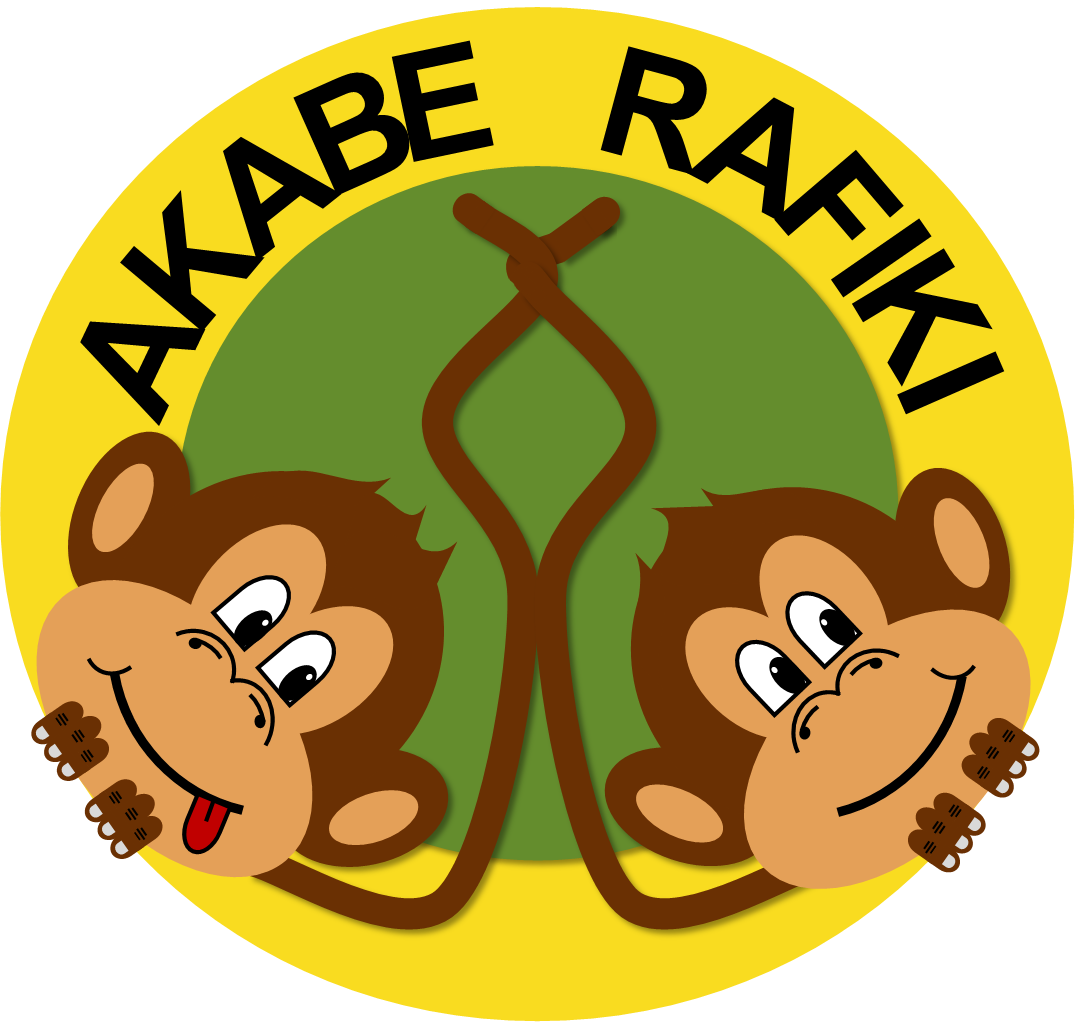 